Projekt (název, registrační číslo):

ŠABLONY III.

CZ.02.3.X/0.0/0.0/20_080/0019608

VÝŠE PODPORY – 586 578,00 Kč

„Tento projekt je spolufinancován EU“.Předpokládané datum zahájení projektu: 1. 9. 2021Předpokládané datum ukončení projektu. 30.6. 2023Předpokládaná doba trvání (v měsících): 24Projekt je zaměřen na jedno z/kombinaci následujících témat: personální podpora, osobnostně sociální a profesní rozvoj pedagogů, aktivity rozvíjející ICT , extrakurikulární a rozvojové aktivity, usnadňování přechodu dětí z MŠ do ZŠ a spolupráce s rodiči dětí/žáků  a veřejnostíCo je cílem projektu?Cílem projektu je rozvoj v oblastech, které škola určí jako prioritní pro svůj rozvoj a budoucísměřování.Vybrané aktivity:Školní asistent - personální podpora MŠCílem této aktivity je poskytnout dočasnou personální podporu - školního asistenta mateřským školám. Aktivita umožňuje vyzkoušet a na určité období poskytnout větší podporu zejména dětem ohroženým školním neúspěchem, resp. dětem, u kterých je předpoklad, že budou ohroženy školním neúspěchem po jejich nástupu do základní školy.  Projektový den ve výuce (povinná aktivita)Cílem aktivity je rozvoj kompetencí pedagogických pracovníků v oblasti přípravy a vedení projektové výuky, která vede k rozvoji osobních a sociálních kompetencí dětí, podpoře individuálního přístupu k dětem a práci s heterogenní skupinou.Školní asistent  personální podpora ZŠCílem této aktivity je poskytnout dočasnou personální podporu školního asistenta základním školám. Aktivita umožňuje vyzkoušet a na určité období poskytnout větší podporu zejména žákům ohroženým školním neúspěchem.Projektový den ve výuce (povinná aktivita)Cílem aktivity je rozvoj kompetencí pedagogických pracovníků v oblasti přípravy a vedení projektové výuky, která vede k rozvoji kompetencí (znalostí, dovedností, postojů) žáků spadající do témat: polytechnické vzdělávání a/nebo environmentální vzdělávání a/nebo podpora podnikavosti, kreativity a logického myšlení a/nebo kariérového poradenství.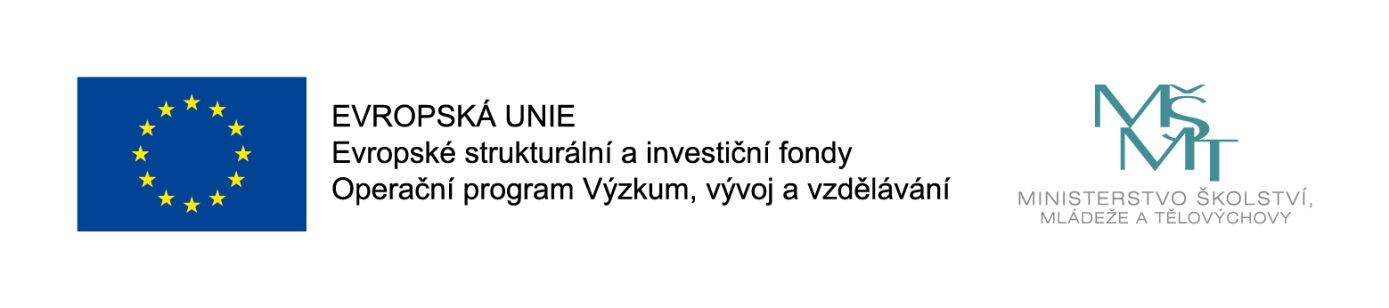 